		Februari 2018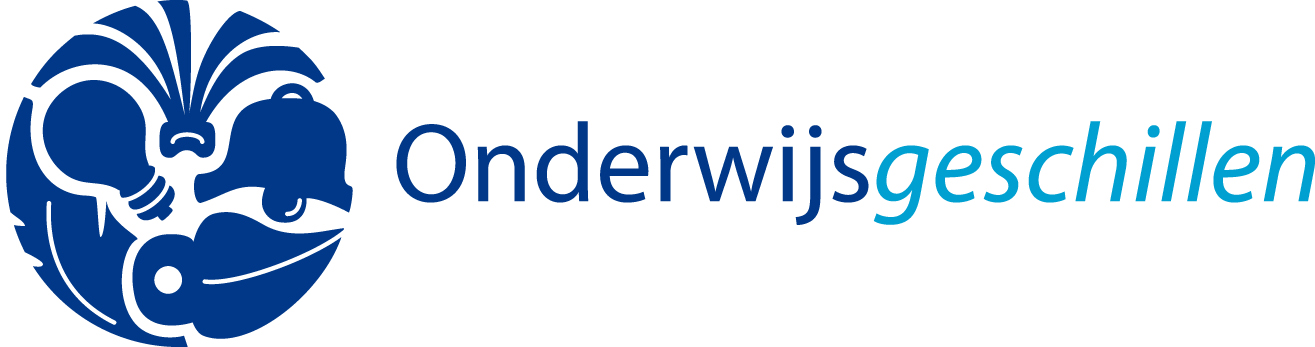 Medezeggenschapsreglement voor het speciaal onderwijs (niet voortgezet speciaal onderwijs) (WEC)[…] in de tekst   =  U kunt hier uw eigen invulling geven.Medezeggenschapsreglement van de medezeggenschapsraad van [naam bevoegd gezag] te [plaats]Paragraaf 1	Algemeen

Artikel 1	Begripsbepaling
Dit reglement verstaat onder:de wet: de Wet medezeggenschap op scholen (Stb. 2006, 658);bevoegd gezag: [naam bevoegd gezag];interne toezichthouder: de Raad van Toezicht of de toezichthoudende bestuurder ingeval er geen Raad van Toezicht is; MR: de medezeggenschapsraad als bedoeld in artikel 3 van de wet;school: [naam van de school];leerlingen: leerlingen in de zin van de Wet op de expertisecentra;ouders: de ouders, voogden of verzorgers van de leerlingen;schoolleiding: de directeur en adjunct-directeur, als bedoeld in de Wet op de expertisecentra; personeel: het personeel dat in dienst is dan wel ten minste 6 maanden te werk gesteld is zonder benoeming bij het bevoegd gezag en dat werkzaam is op de school;geleding: de afzonderlijke groepen van leden, als bedoeld in artikel 3, derde lid van de wet[; enthemaraad: de themaraad als bedoeld in artikel 20, vierde lid van de wet.]Paragraaf 2	De MR

Artikel 2	MR
Aan de school is een MR verbonden. De MR wordt rechtstreeks door en uit de ouders en het personeel gekozen volgens de bepalingen van dit reglement.

Artikel 3	Omvang en samenstelling MR
De MR bestaat uit [aantal] leden van wie [aantal] leden door en uit het personeel worden gekozen; en[aantal] leden door en uit de  ouders worden gekozen.
Artikel 4	OnverenigbaarhedenPersonen die deel uitmaken van het bevoegd gezag kunnen geen zitting nemen in de MR.Een personeelslid dat is opgedragen om namens het bevoegd gezag op te treden in besprekingen met de MR kan niet tevens lid zijn van de MR.
Artikel 5	ZittingsduurEen lid van de MR heeft zitting voor een periode van [aantal] jaar.Een lid van de MR treedt na zijn zittingsperiode af en is terstond herkiesbaar.Een lid dat ter vervulling van een tussentijdse vacature is aangewezen of verkozen, treedt af op het tijdstip waarop degene in wiens plaats hij is aangewezen of verkozen, zou moeten aftreden.Behalve door periodieke aftreding eindigt het lidmaatschap van de MR:door overlijden;door opzegging door het lid; ofzodra een lid geen deel meer uitmaakt van de geleding waaruit en waardoor hij is gekozen.
Paragraaf 3	Verkiezingen

Artikel 6	Organisatie verkiezingen
De leiding van de verkiezingen van de leden van de MR berust bij de MR. De MR kan de organisatie daarvan opdragen aan een verkiezingscommissie. De MR bepaalt de samenstelling, werkwijze, en de bevoegdheden van de verkiezingscommissie alsmede de wijze waarop over bezwaren inzake besluiten van de verkiezingscommissie wordt beslist.

Artikel 7	Datum verkiezingenDe MR bepaalt de datum van de verkiezingen, alsmede de tijdstippen van aanvang en einde van de stemming.De MR stelt het bevoegd gezag, de ouders en het personeel in kennis van de in het eerste lid genoemde tijdstippen.Artikel 8	Verkiesbare en kiesgerechtigde personenZij die op de dag van de kandidaatstelling deel uitmaken van het personeel of ouder zijn, zijn kiesgerechtigd en verkiesbaar tot lid van de MR. 

Artikel 9	Bekendmaking verkiesbare en kiesgerechtigde personen
De MR stelt [termijn] voor de datum van de verkiezingen een lijst vast van de personen die kiesgerechtigd en verkiesbaar zijn. Deze lijst wordt aan de ouders en het personeel bekend gemaakt onder vermelding van de mogelijkheid zich kandidaat te stellen, alsmede van de daarvoor gestelde termijn.

Artikel 10	Onvoldoende kandidatenIndien uit de ouders en het personeel niet meer kandidaten zijn gesteld dan er zetels in de MR voor die geleding zijn, vinden voor die geleding geen verkiezingen plaats en worden de gestelde kandidaten geacht te zijn gekozen. De MR stelt het bevoegd gezag, de geledingen en de betrokken kandidaten daarvan tijdig vóór de verkiezingsdatum in kennis.Artikel 11	Verkiezingen
De verkiezingen vinden plaats bij geheime, schriftelijke stemming.

Artikel 12	Stemming en volmachtEen kiesgerechtigde brengt ten hoogste evenveel stemmen uit als er zetels voor zijn geleding in de MR zijn. Op een kandidaat kan slechts één stem worden uitgebracht.Een kiesgerechtigde kan bij schriftelijke volmacht met overgave van zijn stembiljet een ander, die tot dezelfde geleding behoort, zijn stem laten uitbrengen. Een kiesgerechtigde kan voor ten hoogste één andere kiesgerechtigde bij volmacht een stem uitbrengen.
Artikel 13	Uitslag verkiezingenGekozen zijn de kandidaten die achtereenvolgens het hoogste aantal stemmen op zich hebben verenigd. Indien er voor de laatste te bezetten zetel meer kandidaten zijn, die een gelijk aantal stemmen op zich verenigd hebben, beslist tussen hen het lot.De uitslag van de verkiezingen wordt door de MR vastgesteld en schriftelijk bekendgemaakt aan het bevoegd gezag, de geledingen en de betrokken kandidaten.
Artikel 14	Tussentijdse vacatureIn geval van een tussentijdse vacature wijst de MR tot opvolger van het betrokken lid aan de kandidaat uit de desbetreffende geleding die blijkens de vastgestelde uitslag, bedoeld in artikel 13, eerste lid van dit reglement daarvoor als eerste in aanmerking komt.De aanwijzing geschiedt binnen een maand na het ontstaan van de vacature. De MR doet van deze aanwijzing mededeling aan het bevoegd gezag, de geledingen en de betrokken kandidaat.Indien uit de ouders en het personeel minder kandidaten zijn gesteld dan er zetels in de MR voor die geleding zijn of indien er geen opvolger als bedoeld in het eerste lid aanwezig is, kan in de vacature(s) voorzien worden door het houden van een tussentijdse verkiezing. In dat geval zijn de artikelen 6 t/m 13 van dit reglement van overeenkomstige toepassing.
Paragraaf 4	Algemene taken en bevoegdheden van de MR

 Artikel 15	Overleg met bevoegd gezagHet bevoegd gezag en de MR komen bijeen, indien daarom onder opgave van redenen wordt verzocht door de MR, een geleding van de MR of het bevoegd gezag.Indien twee derde deel van de leden van de MR en de meerderheid van elke geleding dat wensen, voert het bevoegd gezag de in het eerste lid bedoelde bespreking met elke geleding afzonderlijk.
Artikel16	Overleg met interne toezichthouderDe interne toezichthouder en de MR overleggen ten minste twee keer per jaar met elkaar, tenzij het bevoegd gezag een GMR heeft ingesteld.
Artikel 17	Vertegenwoordiging MR in sollicitatiecommissie voor benoeming bestuurder
Voor het benoemen van een bestuurder wordt een sollicitatiecommissie ingesteld waarvan in elk geval deel uitmaken:a.	een lid dat afkomstig is uit of namens het deel van de MR dat uit en door het personeel is gekozen, en b.	een lid dat afkomstig is uit of namens het deel van de MR dat uit en door de ouders is gekozen.
Indien het bevoegd gezag een GMR heeft ingesteld, treedt de GMR in de plaats van de MR.Artikel 18	Voordrachtsrecht lid raad van toezicht
Bij de benoeming van de leden van de raad van toezicht als bedoeld in artikel 28g van de Wet op de expertisecentra, stelt het bevoegd gezag de MR tijdig in de gelegenheid een bindende voordracht te doen voor een lid, tenzij het bevoegd gezag een GMR heeft ingesteld.Artikel 19	Initiatiefbevoegdheid  MRDe MR is bevoegd tot bespreking van alle aangelegenheden de school betreffende. Hij is bevoegd over deze aangelegenheden aan het bevoegd gezag voorstellen te doen en standpunten kenbaar te maken. Het bevoegd gezag brengt op deze voorstellen, binnen drie maanden een schriftelijke, met redenen omklede reactie uit aan de MR.Alvorens over te gaan tot het uitbrengen van deze reactie, stelt het bevoegd gezag de MR ten minste eenmaal in de gelegenheid met hem overleg te voeren over de voorstellen van de MR.Indien tweederde deel van de leden van de MR en de meerderheid van elke geleding dat wensen, voert het bevoegd gezag de in dit artikel bedoelde bespreking en overleg met elke geleding afzonderlijk.
Artikel 20	Algemene taken MRDe MR bevordert naar vermogen openheid en onderling overleg in de school.De MR waakt voorts in de school in het algemeen tegen discriminatie op welke grond dan ook en bevordert gelijke behandeling in gelijke gevallen en in het bijzonder de gelijke behandeling van mannen en vrouwen en de inschakeling van gehandicapten en allochtone werknemers.De MR doet aan alle bij de school betrokkenen schriftelijk verslag van zijn werkzaamheden en stelt de geledingen in de gelegenheid om over aangelegenheden die de betrokken geleding in het bijzonder aangaan met hem overleg te voeren.
Artikel 21	InformatieHet bevoegd gezag verstrekt de MR, al dan niet gevraagd, tijdig alle inlichtingen die de MR voor de vervulling van zijn taken redelijkerwijze nodig heeft.De MR ontvangt in elk geval: jaarlijks de begroting en bijbehorende beleidsvoornemens op financieel, organisatorisch en onderwijskundig gebied; jaarlijks voor 1 mei informatie over de berekening die ten grondslag ligt aan de middelen uit ’s Rijks kas die worden toegerekend aan het bevoegd gezag; jaarlijks voor 1 juli een jaarverslag als bedoeld in artikel 157 van de Wet op de expertisecentra; de uitgangspunten die het bevoegd gezag hanteert bij de uitoefening van zijn bevoegdheden; terstond informatie over elk oordeel van de klachtencommissie, als bedoeld in artikel 23 van de Wet op de expertisecentra, waarbij de commissie een klacht gegrond heeft geoordeeld en over de eventuele maatregelen die het bevoegd gezag naar aanleiding van dat oordeel zal nemen, een en ander met inachtneming van de privacy van het personeel, ouders en leerlingen; ten minste eenmaal per jaar schriftelijk gegevens over de hoogte en inhoud van de arbeidsvoorwaardelijke regelingen en afspraken per groep van de in de school werkzame personen en de leden van het bevoegd gezag, waarbij inzichtelijk wordt gemaakt met welk percentage deze arbeidsvoorwaardelijke regelingen en afspraken zich verhouden tot elkaar en tot die van het voorafgaande jaar;tenminste eenmaal per jaar schriftelijk gegevens over de hoogte en inhoud van de arbeidsvoorwaardelijke regelingen en afspraken met het orgaan van de rechtspersoon dat is belast met het toezicht op het bevoegd gezag, waarbij inzichtelijk wordt gemaakt met welk percentage deze arbeidsvoorwaardelijke regelingen en afspraken zich verhouden tot elkaar en tot die van het voorafgaande jaar; enaan het begin van het schooljaar schriftelijk de gegevens met betrekking tot de samenstelling van het bevoegd gezag, de organisatie binnen de school, het managementstatuut en de hoofdpunten van het reeds vastgestelde beleid.3.	Het bevoegd gezag verschaft de MR de informatie op de volgende wijze: [u geeft hierbij uw eigen invulling].4.	Indien het bevoegd gezag een voorstel voor advies of instemming voorlegt aan een geleding van de MR, biedt het dat voorstel gelijktijdig aan ter kennisneming aan de andere geledingen van de MR. Daarbij verstrekt het bevoegd gezag de beweegredenen van het voorstel, alsmede de gevolgen die de uitwerking van het voorstel naar verwachting zal hebben voor het personeel, ouders en leerlingen en van de naar aanleiding daarvan genomen maatregelen.Artikel 22	JaarverslagDe MR stelt jaarlijks een verslag van zijn werkzaamheden in het afgelopen jaar vast en maakt dit bekend aan alle betrokkenen. De MR draagt er zorg voor dat het verslag ten behoeve van belangstellenden ter inzage op een algemeen toegankelijke plaats op de school wordt gelegd.
Artikel 23	Openbaarheid en geheimhoudingDe vergadering van de MR is openbaar, tenzij over individuele personen wordt gesproken of de aard van een te behandelen zaak naar het oordeel van een derde van de leden zich daartegen verzet.Indien bij een vergadering of een onderdeel daarvan een persoonlijk belang van een van de leden van de MR in het geding is, kan de MR besluiten dat het betrokken lid aan die vergadering of dat onderdeel daarvan niet deelneemt. De MR besluit dan tegelijkertijd dat de behandeling van de desbetreffende aangelegenheid in een besloten vergadering plaatsvindt.De leden van de MR zijn verplicht tot geheimhouding van alle zaken die zij in hun hoedanigheid vernemen, ten aanzien waarvan het bevoegd gezag dan wel de MR hun geheimhouding heeft opgelegd of waarvan zij, in verband met opgelegde geheimhouding, het vertrouwelijke karakter moeten begrijpen. Het voornemen om geheimhouding op te leggen wordt zoveel mogelijk vóór de behandeling van de betrokken aangelegenheid meegedeeld.Degene die de geheimhouding, zoals bedoeld in het derde lid van dit artikel, oplegt, deelt daarbij tevens mede welke schriftelijk of mondeling verstrekte gegevens onder de geheimhouding vallen en hoelang deze dient te duren, alsmede of er personen zijn ten aanzien van wie de geheimhouding niet in acht behoeft te worden genomen.De plicht tot geheimhouding vervalt niet door beëindiging van het lidmaatschap van de MR, noch door beëindiging van de band van de betrokkene met de school.Paragraaf 5	Bijzondere bevoegdheden MR

Artikel 24	Instemmingsbevoegdheid MR
Het bevoegd gezag behoeft de voorafgaande instemming van de MR voor elk door het bevoegd gezag voorgenomen besluit met betrekking tot:verandering van de onderwijskundige doelstellingen van de school; vaststelling of wijziging van het schoolplan dan wel het leerplan of het zorgplan; vaststelling of wijziging van het schoolreglement;vaststelling of wijziging van het beleid met betrekking tot het verrichten door ouders van ondersteunende werkzaamheden ten behoeve van de school en het onderwijs;vaststelling of wijziging van regels op het gebied van het veiligheids-, de gezondheids- en welzijnsbeleid, voor zover niet behorend tot de bevoegdheid van de personeelsgeleding; de aanvaarding van materiële bijdragen of geldelijke bijdragen anders dan de ouderbijdrage als bedoeld in artikel 27, onderdeel c van dit reglement en niet gebaseerd op de onderwijswetgeving indien het bevoegd gezag daarbij verplichtingen op zich neemt waarmee de leerlingen binnen de schooltijden respectievelijk het onderwijs en tijdens de activiteiten die worden georganiseerd onder verantwoordelijkheid van het bevoegd gezag, alsmede tijdens het overblijven, zullen worden geconfronteerd; de vaststelling of wijziging van de voor de school geldende klachtenregeling; enoverdracht van de school of van een onderdeel daarvan, respectievelijk fusie van de school met een andere school, dan wel vaststelling of wijziging van het beleid ter zake, waaronder begrepen de fusie-effectrapportage, bedoeld in artikel 66b van de Wet op de expertisecentra.Artikel 25	Adviesbevoegdheid MR
Het bevoegd gezag stelt de MR vooraf in de gelegenheid advies uit te brengen over elk de door het bevoegd gezag voorgenomen besluit met betrekking tot:vaststelling of wijziging van de hoofdlijnen van het meerjarig financieel beleid voor de school, waaronder de voorgenomen bestemming van de middelen die door het bevoegd gezag ten behoeve van de school uit de openbare kas zijn toegekend of van anderen zijn ontvangen, met uitzondering van de ouderbijdrage als bedoeld in artikel 27 onderdeel c van dit reglement;beëindiging, belangrijke inkrimping of uitbreiding van de werkzaamheden van de school of van een belangrijk onderdeel daarvan, dan wel vaststelling of wijziging van het beleid ter zake; het aangaan, verbreken of belangrijk wijzigen van een duurzame samenwerking met een andere instelling, dan wel vaststelling of wijziging van het beleid ter zake;deelneming of beëindiging van deelneming aan een onderwijskundig project of experiment, dan wel vaststelling of wijziging van het beleid ter zake;vaststelling of wijziging van het beleid met betrekking tot de organisatie van de school; vaststelling of wijziging van een regeling op het gebied van aanstellings- of ontslagbeleid voor zover die vaststelling of wijziging verband houdt met de grondslag van de school of de wijziging daarvan;aanstelling of ontslag van de schoolleiding;aanstelling of ontslag van de leden van het bestuur;vaststelling of wijziging van de concrete taakverdeling binnen de schoolleiding, alsmede de vaststelling of wijziging van het managementstatuut;vaststelling of wijziging van het beleid met betrekking tot toelating en verwijdering van leerlingen;vaststelling of wijziging van het beleid met betrekking tot de toelating van studenten die elders in opleiding zijn voor een functie in het onderwijs; regeling van de vakantie;het oprichten van een centrale dienst;nieuwbouw of belangrijke verbouwing van de school; vaststelling of wijziging van het beleid met betrekking tot het onderhoud van de school;vaststelling van de competentieprofielen van de toezichthouders en het  toezichthoudend orgaan, alsmede van de leden van het bestuur; envaststelling of wijziging van het schoolondersteuningsprofiel, bedoeld in artikel 1 van de Wet op de expertisecentra.
Artikel 26	Instemmingsbevoegdheid personeelsgeledingHet bevoegd gezag behoeft de voorafgaande instemming van dat deel van de MR dat door het personeel is gekozen, voor elk door het bevoegd gezag te nemen besluit met betrekking tot de volgende aangelegenheden:regeling van de gevolgen voor het personeel van een besluit tot een aangelegenheid als bedoeld in artikel 25, onderdelen b, c, d en m van dit reglement;vaststelling of wijziging van de samenstelling van de formatie; vaststelling of wijziging van regels met betrekking tot de nascholing van het personeel; vaststelling of wijziging van een mogelijk werkreglement voor het personeel en van de opzet en de inrichting van het werkoverleg, voor zover het besluit van algemene gelding is voor alle of een gehele categorie van personeelsleden; vaststelling of wijziging van de verlofregeling van het personeel; vaststelling of wijziging van een arbeids- en rusttijdenregeling van het personeel; vaststelling of wijziging van het beleid met betrekking tot de toekenning van salarissen, toelagen en gratificaties aan het personeel; vaststelling of wijziging van de taakverdeling respectievelijk de taakbelasting binnen het personeel, de schoolleiding daaronder niet begrepen; vaststelling of wijziging van het beleid met betrekking tot personeelsbeoordeling, functiebeloning en functiedifferentiatie;vaststelling of wijziging van het beleid met betrekking tot het overdragen van de bekostiging;vaststelling of wijziging van een regeling op het gebied van de arbeidsomstandigheden, het ziekteverzuim of het re-integratiebeleid;vaststelling of wijziging van een regeling op het gebied van het bedrijfsmaatschappelijk werk;vaststelling of wijziging van een regeling over het verwerken van en de bescherming van persoonsgegevens van het personeel;vaststelling of wijziging van een regeling inzake voorzieningen die gericht zijn op of geschikt zijn voor waarneming van of controle op aanwezigheid, gedrag of prestaties van het personeel;vaststelling of wijziging van een regeling op het gebied van het bevorderingsbeleid of op het gebied van het aanstellings- en ontslagbeleid voor zover die vaststelling of wijziging geen verband houdt met de grondslag van de school of de wijziging daarvan;vaststelling of wijziging van regels waarover partijen die een collectieve arbeidsovereenkomst hebben gesloten, zijn overeen gekomen dat die regels of de wijziging daarvan in het overleg tussen bevoegd gezag en het personeelsdeel van de MR tot stand wordt gebracht;vaststelling of wijziging van de regeling inzake de faciliteiten, voor zover die betrekking heeft op het personeel;de keuze van de preventiemedewerker en diens rol in de organisatie; eneen procedure voor het omgaan met het melden van een vermoeden van een misstand, als bedoeld in artikel 2, eerste lid, van de Wet Huis voor klokkenluiders, voor zover deze betrekking heeft op het personeel.Artikel 27	Instemmingsbevoegdheid oudergeleding
Het bevoegd gezag behoeft de voorafgaande instemming van dat deel van de MR dat door de ouders is gekozen, voor elk van het door het bevoegd gezag voorgenomen besluit met betrekking tot:regeling van de gevolgen voor de ouders of leerlingen van een besluit met betrekking tot een aangelegenheid als hiervoor bedoeld in artikel 25, onderdelen b, c, d en m van dit reglement;verandering van de grondslag van de school of omzetting van de school of een onderdeel daarvan, dan wel vaststelling of wijziging van het beleid ter zake; vaststelling of wijziging van de hoogte en de vaststelling of wijziging van de bestemming van de middelen die van de ouders of de leerlingen wordt gevraagd zonder dat daartoe een wettelijke verplichting bestaat onderscheidenlijk zijn ontvangen op grond van een overeenkomst die door de ouders is aangegaan; vaststelling of wijziging van het beleid met betrekking tot voorzieningen ten behoeve van leerlingen;vaststelling of wijziging van een mogelijk ouderstatuut;de wijze waarop invulling wordt gegeven aan tussenschoolse opvang;vaststelling van de schoolgids; vaststelling van de onderwijstijd;vaststelling of wijziging van een regeling over het verwerken van en de bescherming van persoonsgegevens van ouders en leerlingen; vaststelling of wijziging van het beleid met betrekking tot de activiteiten die buiten de voor de school geldende onderwijstijd worden georganiseerd onder verantwoordelijkheid van het bevoegd gezag;vaststelling of wijziging van het beleid ten aanzien van de uitwisseling van informatie tussen bevoegd gezag en ouders; eneen procedure voor het omgaan met het melden van een vermoeden van een misstand, voor zover deze betrekking heeft op de ouders.Artikel 28	Toepasselijkheid bijzondere bevoegdhedenDe bevoegdheden op grond van de artikelen 24 tot en met 27 van dit reglement, zijn niet van  toepassing, voor zover: de desbetreffende aangelegenheid reeds inhoudelijk is geregeld in een bij of krachtens wet gegeven voorschrift; ofhet betreft een aangelegenheid als bedoeld in artikel 38 van de Wet op de expertisecentra voor zover het betrokken overleg niet besluit de aangelegenheid ter behandeling aan het personeelsdeel van de MR over te laten.De bevoegdheden van het deel van de MR dat uit en door het personeel is gekozen, zijn niet van toepassing, voor zover de desbetreffende aangelegenheid reeds inhoudelijk is geregeld in een collectieve arbeidsovereenkomst.Artikel 29	TermijnenHet bevoegd gezag stelt de MR of die geleding van de MR die het aangaat een termijn van [aantal] weken waarbinnen een schriftelijke standpunt uitgebracht dient te zijn over de voorgenomen besluiten met betrekking tot een aangelegenheid als bedoeld in de artikelen 24 tot en met 27 van dit reglement.De in het eerste lid bedoelde termijn kan door het bevoegd gezag per geval, op gemotiveerd verzoek van de MR dan wel die geleding van de MR die het aangaat, worden verlengd.Het bevoegd gezag deelt onverwijld schriftelijk mee of de termijn al dan niet wordt verlengd en indien nodig voor welke termijn de verlenging geldt.
[Indien van toepassing: Themaraad Artikel 30	Themaraad[Hier invullen of er een themaraad is en zo ja:] 
De MR draagt de volgende bevoegdheden over aan de themaraad [naam]: [opsomming].Paragraaf 6	Inrichting en werkwijze MR

Artikel 31	Verkiezing voorzitter en secretarisDe MR kiest uit zijn midden een voorzitter, een plaatsvervangende voorzitter en een secretaris.De voorzitter, of bij diens verhindering de plaatsvervangende voorzitter, vertegenwoordigt de MR in rechte.
Artikel 32	Uitsluiting van leden van de MRDe leden van de MR komen de uit het lidmaatschap voortvloeiende verplichtingen na.De MR kan tot het oordeel komen, dat een lid van de MR de in het eerste lid bedoelde verplichtingen niet nakomt, indien het betrokken lid:ernstig nalatig is in het naleven van de bepalingen van de wet of het medezeggenschapsreglement;de plicht tot geheimhouding schendt over gegevens waarvan hij het vertrouwelijke karakter kent of redelijkerwijs moet vermoeden; ofeen ernstige belemmering vormt voor het functioneren van de MR.Ingeval van een oordeel als bedoeld in het tweede lid kan de MR met een meerderheid van ten minste twee derden van het aantal leden besluiten het betrokken lid te wijzen op zijn verplichtingen dan wel het betrokken lid verzoeken zich terug te trekken als lid van de MR.Ingeval van een oordeel als bedoeld in het tweede lid kan de geleding, waaruit en waardoor het betrokken lid is gekozen, met een meerderheid van ten minste tweederde deel besluiten het lid van de MR uit te sluiten van de werkzaamheden van de MR voor de duur van ten hoogste drie maanden. De MR pleegt ingeval van het in het tweede lid bedoelde oordeel en ingeval van een voornemen als bedoeld in het derde lid zoveel als mogelijk overleg met de geleding waaruit en waardoor het betrokken lid is gekozen, rekeninghoudend met de vertrouwelijkheid van gegevens.Een in het tweede lid bedoeld oordeel wordt schriftelijk aan het betrokken lid kenbaar gemaakt.Een in het derde en vierde lid bedoeld besluit kan niet worden genomen, dan nadat het betrokken lid in de gelegenheid is gesteld schriftelijk kennis te nemen van de tegen hem ingebrachte bezwaren en tevens in de gelegenheid is gesteld zich daartegen te verweren, waarbij hij zich desgewenst kan doen bijstaan door een raadsman.
Artikel 33	Indienen agendapunten door personeel en oudersDit kan per school anders geregeld worden: [u geeft hier uw eigen invulling].  Artikel 34	Raadplegen personeel en ouders
Dit kan per school anders geregeld worden: [u geeft hier uw eigen invulling].Artikel 35	Huishoudelijk reglementDe MR stelt, met inachtneming van de voorschriften van dit medezeggenschapsreglement en de wet, een huishoudelijk reglement vast.In het huishoudelijk reglement wordt in ieder geval geregeld:de taakomschrijving van de voorzitter en secretaris;de wijze van bijeenroepen van vergaderingen; de wijze van opstellen van de agenda; de wijze van besluitvorming;het quorum dat vereist is om te kunnen vergaderen;de wijze van verslaglegging; enhet rooster van aftreden.De MR zendt een afschrift van het huishoudelijk reglement aan het bevoegd gezag.Paragraaf 7	Regeling geschillen

Artikel 36	Aansluiting geschillencommissie
De school is aangesloten bij de Landelijke Commissie voor Geschillen WMS (LCG WMS), postbus 85191, 3508 AD Utrecht. info@onderwijsgeschillen.nl www.onderwijsgeschillen.nl

Artikel 37	Andere geschillen
Op verzoek van het bevoegd gezag dan wel de MR dan wel een geleding van de MR beslist de LCG WMS als bedoeld in artikel 36 van dit reglement, overeenkomstig het reglement van de LCG WMS, in geschillen tussen het bevoegd gezag en de MR dan wel de geleding, die de medezeggenschap als bedoeld in de Wms betreffen en waarvoor de wet niet in een geschillenregeling voorziet. De uitspraak van de commissie is bindend.
Paragraaf 8	Optreden namens het bevoegd gezag

Artikel 38	Overleg namens bevoegd gezag[functie of naam] voert namens het bevoegd gezag het overleg, als bedoeld in dit reglement, met de MR.Op verzoek van de MR of op verzoek van het personeelslid, als genoemd in het eerste lid, kan het bevoegd gezag besluiten dat personeelslid te ontheffen van zijn taak om een bespreking namens het bevoegd gezag te voeren. In dat geval zorgt het bevoegd gezag terstond voor vervanging van het personeelslid.Op verzoek van de MR voert het bevoegd gezag in bijzondere gevallen zelf de besprekingen met de MR.
Paragraaf 9	Overige bepalingen
Artikel 39	Voorzieningen en kosten MR Het bevoegd gezag staat de MR het gebruik toe van de voorzieningen, waarover het kan beschikken en die de MR voor de vervulling van zijn taak redelijkerwijs nodig heeft.2.	 De kosten die redelijkerwijs noodzakelijk zijn voor de vervulling van de taak van de MR, scholingskosten daaronder begrepen, komen ten laste van het bevoegd gezag.3.	De redelijkerwijs noodzakelijke kosten van het raadplegen van een deskundige en van het voeren van rechtsgedingen door de MR komen slechts ten laste van het bevoegd gezag indien het bevoegd gezag vooraf in kennis is gesteld van de te maken kosten.4.	(Facultatief: Het bevoegd gezag stemt in overeenstemming met de MR de kosten die de MR in enig jaar zal maken, vast op een bepaald bedrag dat de MR naar eigen inzicht kan besteden. Kosten waardoor het hier bedoelde bedrag zou worden overschreden, komen slechts ten laste van het bevoegd gezag voor zover dat bevoegd gezag in het dragen daarvan toestemt.) [u geeft hierbij uw eigen invulling].5.	De invulling van de regeling van faciliteiten in tijd voor personeel, de eventuele vacatievergoeding aan ouders en de kosten voor administratieve ondersteuning, worden vastgelegd in het medezeggenschapsstatuut. Artikel 40	Rechtsbescherming
Het bevoegd gezag draagt er zorg voor dat de personen die staan of gestaan hebben op een lijst van kandidaat gestelde personen als bedoeld in artikel 9 van dit reglement, alsmede de leden en de gewezen leden van de MR niet uit hoofde daarvan worden benadeeld in hun positie met betrekking tot de school.

Artikel 41	Wijziging reglement
Het bevoegd gezag legt elke wijziging van dit reglement als voorstel voor aan de MR en stelt het gewijzigde reglement slechts vast voor zover het na overleg al dan niet gewijzigde voorstel de instemming van ten minste twee derde deel van het aantal leden van de MR heeft verworven.

Artikel 42	Citeertitel en inwerkingtreding
Dit reglement kan worden aangehaald als: [naam]. Dit reglement treedt in werking met ingang van [datum].Ondertekeningnamens het bevoegd gezag:................................d.d. ………………...namens het medezeggenschapsorgaan:................................d.d. ………………...